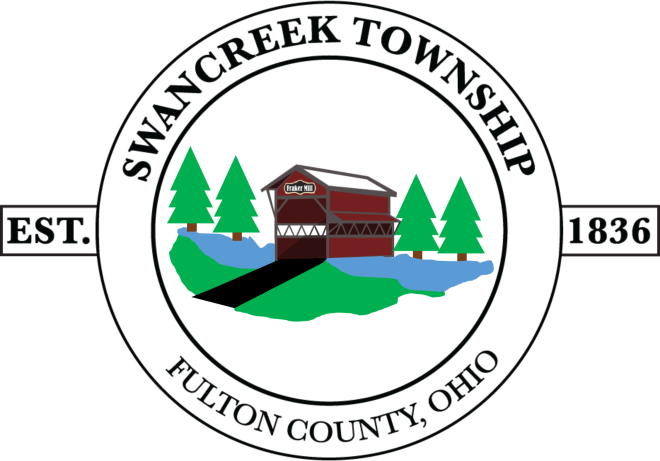 AgendaZoning Commission MeetingWednesday, 12-11-19 at 6:00 P.M.Call to orderRoll CallPledge of Allegiance New Business:Update FormsSigning on Minutes from 11-13-2019Review of Door HangersDiscuss the response to the letter to the prosecutorDiscuss the status of the revision/update of the zoning code